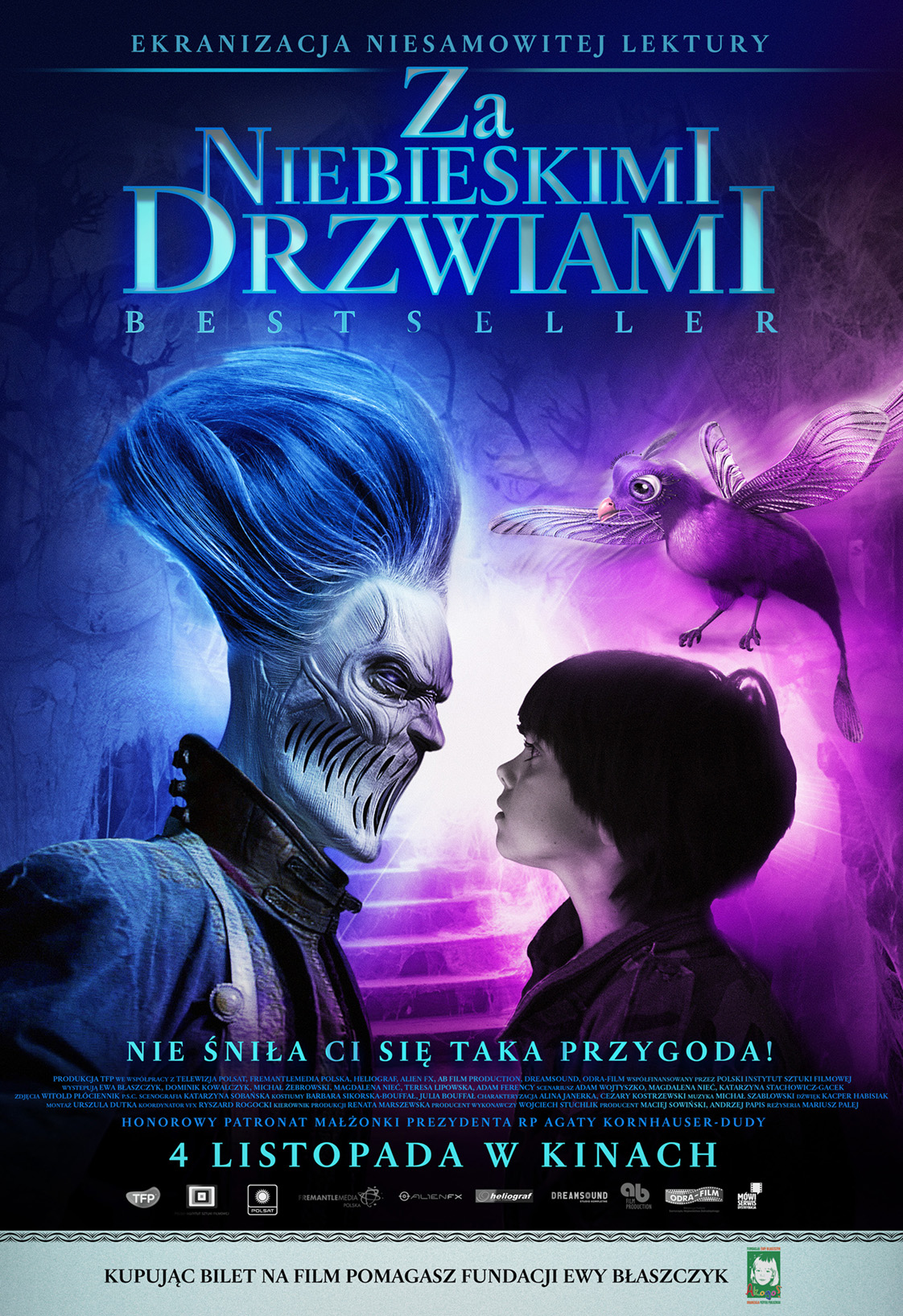 EKSPLIKACJA REŻYSERSKA„Za niebieskimi drzwiami” to film przygodowy ze wszystkim, co kochają w kinie dzieci najbardziej. Jest więc wątek rodzącej się przyjaźni, jest też potwór oraz pewien gadający ptak... Za tytułowymi niebieskimi drzwiami czeka świat wyobraźni, snów i wielka tajemnica! Czy Łukaszowi uda się odzyskać to, co utracił? Czy dobro zwycięży?Mam nadzieję, że wszystkie dzieci będą się na tym filmie wspaniale bawić. Ale też mam nadzieję, że ten film da im do myślenia.... “Za niebieskimi drzwiami” to opowieścią o trudnych chwilach, widzianych oczami dziecka. To baśń, w której rzeczywistość miesza się ze światem magii. Bajki dla dzieci kojarzą się nam na ogół z opowieściami o walce dobra ze złem. Tak jest i tym razem. Jak każda baśń, tak i ten film jest próbą oswojenia młodego widza z problemami świata dorosłych. Nasz bohater musi się zmierzyć z samotnością, bezradnością wobec nieuniknionych zdarzeń, tęsknotą za bliskimi. To też historia o wielkiej sile miłości matki i dziecka, o walce o życie, ale i o trudnych relacjach. Stan bohatera w tym aspekcie można traktować dosłownie i metaforycznie, kiedy staje się symbolem oddzielenia bohatera do świata zewnętrznego, wewnętrzną blokadą uniemożliwiającą nawiązanie mu bliskich relacji. Kiedy Łukasz oddala się od matki, jej miejsce próbuje zastąpić ciotka Agata. W życiu bohatera jest jeszcze jedna luka, którą stara się wypełnić – brak ojca. Instynktownie mitologizuje ojca, ponieważ jak każdy chłopiec potrzebuje odwagi i siły mężczyzny – ojca i pełnej miłości oddania matki. Chciałem, aby ten film był wspaniałą rozrywką, ale też aby zmierzył się z problemami każdego dorastającego dziecka. Choć życzę z całego serca naszym młodym widzom, by nie musieli zbyt szybko dorastać jak nasz bohater, by ich dzieciństwo trwało jak najdłużej :) Niech zatem przede wszystkim się świetnie bawią i niech to będzie dla nich wspaniała przygoda, podróż, którą odbędą wraz z bohaterem :) Mam nadzieję, że naszym filmem trafimy do serc i wyobraźni nie tylko młodego widza, ale i rodziców. Mam nadzieję, że w podróż do świata, który stworzyliśmy w filmie wybiorą się z nami wspólnie widzowie w każdym wieku, bo historia, którą opowiadamy jest w moim odczuciu uniwersalna.﻿ Do zobaczenia “Za niebieskimi drzwiami “.Reżyser Mariusz Palej TWÓRCY FILMUReżyseria: Mariusz Palej Scenariusz: na podstawie książki Marcina Szczygielskiego,                                                   Adam Wojtyszko, Magdalena Nieć, Katarzyna Stachowicz-GacekZdjęcia: Witold Płóciennik p.s.c Scenografia: Katarzyna SobańskaKostiumy: Barbara Sikorska-Bouffał, Julia BouffałCharakteryzacja: Alina Janerka, Cezary KostrzewskiMuzyka: Michał SzablowskiDźwięk: Kacper Habisiak, Marcin Kasiński Montaż: Urszula DutkaKoordynator VFX: Ryszard RogockiKierownictwo produkcji: Renata Marszewska Producent wykonawczy: Wojciech StuchlikProducent: Maciej Sowiński, Andrzej PapisProdukcja: TFP We współpracy z: 
TELEWIZJA POLSAT, FREMANTLEMEDIA POLSKA, HELIOGRAF, ALIEN FX, AB FILM PRODUCTION, DREAMSOUND, ODRA-FILMWspółfinansowanie: POLSKI INSTYTUT SZTUKI FILMOWEJ Czas trwania filmu: 84 min.OBSADAEwa BłaszczykDominik KowalczykMichał ŻebrowskiMagdalena NiećTeresa LipowskaAdam FerencyOPIS FILMUZa niebieskimi drzwiami – nie śniła Ci się taka przygoda!Takiej ekranizacji polskiego bestsellera i jednocześnie lektury wybieranej przez wielu nauczycieli, jeszcze w kinach nie było. Film „Za niebieskimi drzwiami” w reżyserii Mariusza Paleja, zabiera widzów w niezwykłą podróż. Jest w nim wszystko, co kochają dzieci – ciekawi bohaterowie, tajemnicze potwory i nowi przyjaciele – magiczne, kolorowe ptaki. Opowiada o tym, co się dzieje, gdy zamykasz oczy i zasypiasz… Magiczne drzwi prowadzą do świata „we śnie”. Tak realnego, że można w nim zamieszkać, tak ekscytującego, że chce się go poznawać i tak tajemniczego, że można się go bać. Ten film to pierwsze, zrealizowane z takim rozmachem i efektami specjalnymi polskie kino, które spodoba się całej rodzinie. Pokazuje jak wielką wartością jest siła tkwiąca w rodzicielskiej miłości. Idąc na ten film do kina, widzowie będą mogli jednocześnie zrobić coś dobrego, bo część dochodów ze sprzedaży biletów, zostanie przekazana Fundacji Ewy Błaszczyk - „Akogo?” Jedną z głównych ról w filmie gra Ewa Błaszczyk założycielka Fundacji „Akogo?”.Film wyprodukowało TFP we współpracy z: Telewizją Polsat, Fremantlemedia Polska, Heliograf, Alien FX, AB Film Production, Dreamsound oraz Odrą Film. Film współfinansowany jest przez PISF. W rolach głównych występują: Ewa Błaszczyk, Dominik Kowalczyk, Michał Żebrowski, Magdalena Nieć, Teresa Lipowska oraz Adam Ferency. Oglądając ten film wspomagasz fundację “Akogo?” Ewy Błaszczyk. Aby wesprzeć ten cel, honorowy patronat nad filmem objęła Małżonka Prezydenta RP, Agata Kornhauser-Duda. Psycholog dziecięcy Justyna Korzeniewska o filmieZA FANTAZYJNYMI „NIEBIESKIMI DRZWIAMI”CZYLI W REALNYM ŚWIECIE NASTOLATKAFilm „Za niebieskimi drzwiami” zabierając widza w świat fantazji, wyobraźni i snu, jednocześnie dobrze przedstawia realne i autentyczne problemy dorastającej młodzieży. Łączy w sobie fantastyczną fabułę i realne emocje. Obrazuje wielowątkowość przeżyć i wielość doświadczeń nastolatków. Dzieci wchodząc w okres dojrzewania zmagają się ze złożonością siebie i niepewnością swojej przyszłości. Postrzegają siebie jako różne, czasem skrajnie odmienne, osoby. Analizują swoją przyszłość na wielu płaszczyznach. Skłaniają się ku różnym wartościom. Prezentują ambiwalencję w stosunku do rodziców. To, co otoczenie postrzega jako infantylne pozerstwo, przerysowane manifestacje, labilność emocjonalną, to wyraz poważnych zmagań ze sobą. Właśnie tę walkę przedstawia film ukazując transformację osoby z kapryśnego dziecka w dojrzałego nastolatka. Główny bohater – Łukasz Borski – irytuje widza dziecinnie grymasząc przy jedzeniu, wyzywając kolegę, nudząc się w swoim pokoju. Później wzbudza sympatię i uznanie troszcząc się o mamę w śpiączce, dojrzale prosząc o pomoc, rozwiązując rodzinną tajemnicę nieobecności ojca, czując się odpowiedzialnym za ratowanie bliskich i świata.Cała fabuła, zarówno zdarzenia realne, jak i wykreowany fantastyczny świat „za niebieskimi drzwiami” oraz przyjęta konwencja snu, są tylko tłem. Na nim widzowi wyświetlane są lęki, marzenia i pragnienia głównego bohatera – Łukasza, który skupia w sobie cechy typowego nastolatka. Film prezentuje uniwersalne zjawiska dotyczące dojrzewania człowieka, a jednocześnie jest mocno osadzony w aktualnych realiach. Pokazuje zderzenie emocjonalnej sytuacji współczesnego dziecka (samotność, alienacja, nuda) z wymogami dorosłego życia (przeciążenie pracą, brak bezpieczeństwa finansowego, rozpad więzi rodzinnych, wypadki i niepełnosprawność). Trafnie obrazuje również współczesne podejście do dojrzewania. Obecnie dzieciństwo, młodość i dorosłość, to nie odrębne etapy życia, tylko przenikające się jego elementy. Współczesne dzieci i młodzież – podobnie jak bohaterowie filmu – muszą być bardzo dojrzałe zmagając się z wieloma wyzwaniami. Natomiast obecni dorośli, zwłaszcza rodzice, powinni zachować w sobie coś z dziecka, żeby dobrze rozumieć swoje potomstwo i lepiej radzić sobie ze stresem codziennego życia.Opowieść „Za niebieskimi drzwiami” splata ze sobą różne wątki, konwencje i postaci, w celu ukazania przenikania się świata dzieci, nastolatków i dorosłych oraz siły rodzicielskiej miłości i dziecięcego przywiązania do bliskich. Dlatego emanuje wyraźnym apelem o obejrzenie tego filmu przez dzieci razem z dorosłymi (rodzicami, nauczycielami, wychowawcami) i wspólne porozmawianie o tych zjawiskach. Uczy widza, że wbrew tzw. różnicy pokoleń, to są bliskie sobie światy połączone więzami uczuć i podobieństwem doświadczeń, bo przecież dorośli byli dziećmi, a młodzież staje się dorosła. Tytułowe niebieskie drzwi zostały pomalowane przez mamę Łukasza w okresie nastoletniego buntu, a jednocześnie stały się początkiem głębokiej przemiany jej syna w dojrzałego chłopca. Dlatego są symbolem łączącym dzieci i rodziców, młodzież i dorosłych, infantylizm i dojrzałość. Aktorka Ewa Błaszczyk o swojej roli– Kogo gra Pani w filmie „Za niebieskimi drzwiami”?W filmie „Za niebieskimi drzwiami” gram rolę ciotki Agaty. To niezwykła postać z pogranicza jawy i snu, z krawędzi życia i śmierci. Ciotka Agata jest dla Łukasza, głównego bohatera, bardzo ważną osobą i opiekunką. Chociaż na początku za bardzo za sobą nie przepadają i konflikt między nimi narasta to okoliczności sprawiają, że stają się sobie bliscy. – Jak wspomina Pani pracę na planie?Praca na planie była dla mnie wytchnieniem i ucieczką od rzeczywistości. Samo przeobrażenie się w ciotkę Agatę było bardzo skomplikowane a charakteryzacja trwała cztery godziny. Ale było warto, bo efekt końcowy jest niezwykły, a metamorfozy sprawiały, że również świetnie się bawiłam na planie. Jest to na pewno zasługa fantastycznej ekipy oraz reżysera Mariusza Paleja, który jest osobą bardzo otwartą, wie dobrze co chce zrobić, ale jednocześnie słucha aktorów. To była dla mnie duża przyjemność i mam nadzieje, że będzie to widać na ekranie.Koordynator VFX Ryszard Rogocki (Alien Fx) o filmie i efektach specjalnych– Jak długo trwały prace nad efektami specjalnymi w filmie?To nie było łatwe zadanie i dlatego też musiało dość długo trwać. Potrzebowaliśmy na to około 18 miesięcy i w tym czasie powstało 690 ujęć efektowych.– Co było najtrudniejsze?Przede wszystkim bardzo dużą trudność sprawiała koloryzacja srebrnego świata ze względu na żółty kolor trawy i potrzebę ręcznego wycinania postaci. Zajęło nam to dużo czasu, ale jestem pewien, że było warto i efekt jest naprawdę niezwykły. Poza tym mieliśmy bardzo trudne dwie postaci nie z tego świata, które wymagały większego nakładu pracy i umiejętności. To przede wszystkim Krwawiec, w którego rolę wcielił się Michał Żebrowski. W naszym filmie jest nie do poznania, co jest zasługą efektów specjalnych. Druga tak skomplikowana postać to ciotka, którą zagrała Ewa Błaszczyk. Nie chcę zdradzać za dużo, ale sprawiliśmy między innymi, że pani Ewa… chodzi po ścianach.– Jaką techniką były wykonywane efekty specjalne? Jakiego rodzaju jest to praca?Rozróżniamy dwa typy efektów specjalnych, których używaliśmy w filmie – efekty tworzone na planie filmowym – takie jak wypadek wewnątrz samochodu czy pajęczyny w pensjonacie. A drugi rodzaj to te tworzone komputerowo na etapie postprodukcji: fantastyczne rośliny w srebrnym świecie, kolory lasu, Ptakoważki, włosy Ciotki, twarz i włosy Krwawca. Jest to praca bardzo żmudna i wymagająca współpracy specjalistów z wielu dziedzin - począwszy od projektanta postaci przez kolorystę, po osoby odtwarzające ruch kamery w środowisku programów do animacji 3d. W procesie produkcji po kolei prace przejmują zespoły: wycinające postacie z tła, tworzące modele komputerowe, Animacji, Oświetlenia, Renderingu i wreszcie Compositingu czyli integracji wygenerowanych komputerowo obiektów z nakręconym obrazem. Produkcja komputerowych efektów specjalnych to bardzo złożony i skomplikowany proces przebiegający wieloetapowo i zajmujący dużo czasu.– Jaka jest Pana ulubiona scena i dlaczego?Moją ulubioną sceną w filmie jest pierwsze spotkanie Łukasza z Krwawcem – aktorzy bardzo dobrze wczuli się w klimat, a efekty podkreśliły niezwykłość i grozę tego spotkania. Jestem pewny, że widzowie będą pod wrażeniem zarówno tej, jak i innych scen. – Jaki jest ten film?Film jest przejmującą historią dorastającego chłopca, który przeżył wypadek samochodowy, ale jednocześnie wspaniałą emocjonującą przygodą w nieznanym i tajemniczym świecie. To historia zarówno dla dorosłych, jak i starszych dzieci.WSPÓŁPRACA PRZY FILMIEPartnerem specjalnym filmu jest Fundacja Ewy Błaszczyk „Akogo”? Kupując bilet na film, widzowie mogą zrobić coś dobrego, bo część dochodów z biletów zostanie przeznaczona na Fundację. O AUTORZE KSIĄŻKIMarcin Szczygielski – urodzony w Warszawie w 1972 r. pisarz i grafik, autor sztuk teatralnych oraz popularnych powieści dla dorosłych i wielokrotnie nagradzanych książek dla młodszych czytelników. Zadebiutował w 2003 r. satyrycznym PL-BOY-em. Jego pierwsza powieść dla młodzieży – Omega – ukazała się w 2009 r., zdobywając tytuł Książki Roku w konkursie literackim Polskiej Sekcji IBBY (Międzynarodowej Izby ds. Książki dla Młodych). Autor trzykrotnie wygrywał Konkurs Literacki im. Astrid Lindgren (Czarnym Młynem w 2010 r., Arką Czasu w 2013 r. i Teatrem Niewidzialnych Dzieci w 2016 r.), a nagrodę Donga (wcześniej Dziecięcy Bestseller Roku) przyniosła mu wydana w 2010 r. książka Za niebieskimi drzwiami, która – podobnie jak Arka Czasu, Czarny Młyn oraz Czarownica piętro niżej – trafiła na listę lektur uzupełniających w szkołach podstawowych.Powieści Szczygielskiego Arka Czasu i Za niebieskimi drzwiami tłumaczone były na języki niemiecki i ukraiński. Niemieckie wydanie Arki Czasu (Flügel aus Papier) zdobyło w  konkursie literackim Jury der Jungen Leser nagrodę główną Kinderbuchpreis 2015 oraz tytuł austriackiej Książki Roku 2015 dla dzieci.W 2014 r. autor został uhonorowany Nagrodą Literacką „Guliwer w krainie Olbrzymów” za dotychczasowe dokonania w dziedzinie literatury dziecięcej i młodzieżowej.O PRODUCENCIE FILMUTFP Sp. z o.o. zajmuje się produkcją audiowizualną od 2004 roku. Właścicielem spółki jest Zygmunt Solorz – Żak. W skład Zarządu wchodzą Andrzej Papis i Maciej Sowiński, od lat związani z grupą Polsat. W tym roku mija 11 lat nieprzerwanej działalności firmy w obszarze mediów. Jesteśmy, więc stabilnym i wiarygodnym partnerem biznesowym, a wejście na rynek produkcji filmowej, przede wszystkim w obszarze kina przeznaczonego dla młodego widza, to kolejny etap naszego rozwoju.Andrzej Papis jest prawnikiem i managerem z wieloletnim doświadczeniem w branży audiowizualnej i telewizyjnej. Specjalizuje się w prawie własności intelektualnej oraz prawie gospodarczym; zasiada od lat w wielu radach nadzorczych spółek z branży mediów i telekomunikacji.Maciej Sowiński jest doświadczonym producentem telewizyjnym, związanym 
z komercyjnymi mediami w Polsce od samych początków ich tworzenia. Od kilkunastu lat z powodzeniem łączy pracę w mediach z działalnością dydaktyczną w renomowanych państwowych i prywatnych uczelniach, zajmując się tematyką organizacji produkcji telewizyjno-filmowej oraz zarządzaniem w mediach.TFP Sp. z o.o. na przestrzeni ostatniego dziesięciolecia, jako wiarygodny i profesjonalny producent telewizyjny, specjalizuje się w tworzeniu cyklicznych audycji telewizyjnych dla kanałów nadawanych głównie przez grupę Polsat. Zarówno na antenę główną jak i dla potrzeb kanałów tematycznych stworzyliśmy blisko pięćdziesiąt cykli telewizyjnych, które w większości są lub były produkowane przez kilka sezonów. Łącznie produkcja antenowa TFP to ponad 1250 godzin audycji premierowych na antenach.Prócz produkcji na potrzeby telewizji rozwinęliśmy osobny, nowy dział zajmujący się wyłącznie produkcją filmów reklamowych. TFP Sp. z o.o. obecnie jest jednym z większych domów produkcyjnych w Warszawie, pracując, jako wyłączny dedykowany dom produkcyjny dla takich podmiotów, jak Polkomtel Sp. z o.o., Cyfrowy Polsat S.A. i Plus Bank S.A. Współpracując z najlepszymi na rynku agencjami reklamowymi, zatrudnia do realizacji projektów reklamowych renomowanych i doświadczonych reżyserów oraz operatorów z kraju i zagranicy. Od końca 2012 roku - momentu wejścia w ten obszar działalności - wyprodukowaliśmy już ponad 100 filmów reklamowych, składających się na blisko 30 wysokobudżetowych kampanii reklamowych.Od końca 2013 roku TFP zajmujemy się także eksportem i importem repertuaru filmowego dla kanałów telewizyjnych z grupy Polsat.Przez lata działalności budowaliśmy zaplecze techniczne przeznaczone do realizacji 
i postprodukcji telewizyjnej. W dziedzinie postprodukcji audycji telewizyjnych jesteśmy obecnie samowystarczalni.Właściciel i zarząd zdają sobie sprawę, jak ważny w całym dziele jest człowiek. Dlatego zabiegamy o najlepszych wykonawców i podwykonawców z branży telewizyjnej i reklamowej, tworząc zespół, który powierzone firmie produkcje i zlecenia wykonuje z najwyższą starannością i profesjonalizmem. Przekłada się to na pełne zadowolenie naszych wieloletnich partnerów i klientów, a co za tym idzie, oferty dalszej współpracy.Ostatnie 4 lata to dla TFP ciągły, dynamiczny rozwój firmy, co znalazło odzwierciedlenie w jej wynikach ekonomicznych. W roku 2013 obroty TFP przekroczyły 12 mln złotych. Legitymujemy się wiarygodną rentownością, co umożliwia nam budowę ekonomiczno – organizacyjnej bazy dla produkcji filmów fabularnych. Jesteśmy w stanie z własnych środków spółki, bez wsparcia kredytowaniem i bez aportów rzeczowych, gromadzić i inwestować wkład własny producenta wiodącego w projekty filmowe. Ponadto nasza rynkowa wiarygodność i wsparcie grupy kapitałowej, z którą Spółka jest powiązana personalnie, ułatwia nam pozyskiwanie pozostałych niepublicznych koproducentów mniejszościowych do finansowania projektów filmowych, co włączając wsparcie finansowe PISF, umożliwia szybkie i skuteczne przeprowadzenie całego procesu finansowania projektu.